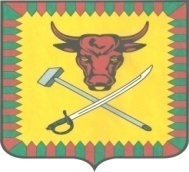 АДМИНИСТРАЦИЯ МУНИЦИПАЛЬНОГО РАЙОНА«ЧИТИНСКИЙ РАЙОН» ПОСТАНОВЛЕНИЕот 26 марта 2021 года                                                                                  № 40-НПАг. Чита«О мероприятиях органов управления и сил районного звена ТП РСЧС муниципального звена «Читинский район» Забайкальского края по подготовке к пожароопасному сезону 2021 г.»В соответствии со статьей 11 Федерального Закона РФ от 21.12.1994 года № 68-ФЗ «О защите населения и территорий от чрезвычайных ситуаций природного и техногенного характера», ст. 8 Уставом муниципального района «Читинский район» утвержденный постановлением администрации муниципального района «Читинский район» от 15 сентября 2014 года № 100, и учитывая протокол Комиссии по предупреждению ликвидации  чрезвычайных ситуаций и обеспечению пожарной безопасности от 18.03.2021 года № 9, и в целях подготовки к пожароопасному сезону 2021 года администрация муниципального района «Читинский район», постановляет:1. Рекомендовать главам администраций городских и сельских поселений муниципального района «Читинский район»:1.1 в срок до 29 марта 2021 года:а) уточнить планы предупреждения и ликвидации чрезвычайных ситуаций, вызванных природными пожарами, на территории муниципального района и представить в отдел по делам ГО ЧС и МР администрации (Городские поселения);б) определить собственников или пользователей участков, смежных с лесным фондом (сенокосы, пастбища, пашни, животноводческие стоянки, заимки), ответственных за недопущение проведения неконтролируемых палов травянистой растительности, с учетом требований, установленных постановлением Правительства Российской Федерации от 16 сентября 2020 г. № 1479 «Об утверждении Правил противопожарного режима в РФ»;в) провести со старостами и наблюдателями в населенных пунктов инструкторско-методическое занятие по обучению действиям в период подготовки и прохождения пожароопасного сезона, разработать и раздать соответствующие памятки.1.2. в срок до 5 апреля 2021 года:а) в соответствии с Постановлением Правительства РФ 16 сентября 2020 года № 1479 «Об утверждении Правил противопожарного режима в РФ» организовать работу с населением по разъяснению что: «В период со дня схода снежного покрова до установления устойчивой дождливой осенней погоды или образования снежного покрова органы государственной власти, органы местного самоуправления, учреждения, организации, иные юридические лица независимо от их организационно-правовых форм и форм собственности, крестьянские (фермерские) хозяйства, общественные объединения, индивидуальные предприниматели, должностные лица, граждане Российской Федерации, иностранные граждане, лица без гражданства, владеющие, пользующиеся и (или) распоряжающиеся территорией, прилегающей к лесу, обеспечивают ее очистку от сухой травянистой растительности, пожнивных остатков, валежника, порубочных остатков, мусора и других горючих материалов на полосе шириной не менее 10 метров от леса либо отделяют лес противопожарной минерализованной полосой шириной не менее 0,5 метра или иным противопожарным барьером». б) подать заявки в участковые лесничества ГКУ «Управление лесничествами Забайкальского края» и в межрайонные отделы филиалы КГСАУ «Забайкаллесхоз» на проведение работ по устройству противопожарных разрывов, а также на совместную уборку порубочных остатков вокруг населенных пунктов. Письменно уведомить руководителей (председателей) садово-огороднических или дачных некоммерческих объединений граждан, объектов экономики, баз отдыха о необходимости подачи заявок на проведение работ по устройству противопожарных разрывов в участковые лесничества, а также на совместную уборку порубочных остатков вокруг садово-огороднических или дачных некоммерческих объединений граждан, объектов экономики, баз отдыха;в) организовать и провести отжиги между минполосами. Ежедневно представлять в ОДС ЕДДС района План проведения отжигов (за сутки до организации работ по отжигам).1.3.в срок до 5 апреля 2021 года:а) довести до председателей садоводческих, огороднических и дачных некоммерческих объединений требования о своевременном принятие противопожарных мер по защите садоводческих, огороднических и дачных некоммерческих объединений (далее – СНТ, ДНТ) от распространения природных пожаров, завершить их опашку (обновление минерализованных полос), очистку прилегающей к территории от отходов деревообработки (опилки, горбыль и т.д.);б) оказать содействие межрайонным отделам КГСАУ «Забайкаллесхоз» в подборе кадров для комплектования формирований для тушения лесных пожаров; в) организовать проведение собраний (сходов) жителей поселений с участием представителей администрации района, надзорных органов, отдела МВД России по Читинскому району с целью разъяснения населению правил пожарной безопасности в лесах и населенных пунктах, порядка действий при угрозе лесного и бытового пожаров, а также правил посещения лесных массивов и т.д.г) организовать информационно-профилактическую работу, направленную на разъяснение населению правил пожарной безопасности в лесах и населенных пунктах, порядка действий при угрозе лесного и бытового пожаров, а также правил посещения лесных массивов через: интернет, объявления, листовок, по дворовой обход (с записью в домовую книгу);д) укомплектовать добровольные пожарные дружины первичными средствами пожаротушения (РЛО, проверить работоспособность мотопомп, воздуходувок, шанцевые инструменты и т.д.) и привести автомобили АРС-14 и другую приспособленную для тушения пожаров технику в исправное состояние;е) организовать обеспечение населенных пунктов местами для забора (подвоза) воды для целей пожаротушения, принять меры по устройству источников наружного противопожарного водоснабжения и произвести ремонт существующих пожарных гидрантов, пожарных водоемов, пожарных пирсов, водонапорных башен, стоящих на балансе городских и сельских поселений.ж) оказать содействие в устройстве противопожарных разрывов и минерализованных полос вокруг территорий учреждений образования, здравоохранения, культуры и социального обслуживания населения, расположенные на территории поселений;з) организовать очистку несанкционированных свалок, сенокосов, пастбищ от сухой травы, легковоспламеняющегося и другого мусора (горбыль, ветошь, тряпки, стеклянные изделия и др.) на территории населенных пунктов;и) по мере оттаивания грунта организовать в соответствии с Постановлением Правительства РФ 16 сентября 2020 года № 1479 «Об утверждении Правил противопожарного режима в РФ» работу по оборудованию до начала пожароопасного периода вокруг населенных пунктов противопожарные минерализованные полосы шириной не менее 10 метров.к) в срок до 25 апреля 2021 г. организовать работу по оформлению Паспортов безопасности населенных пунктов согласно Постановления Правительства РФ 16 сентября 2020 года № 1479 «Об утверждении Правил противопожарного режима в РФ»;л) организовать мероприятия по включению в Реестр Забайкальского края ДПД (ДПК) и подать заявки на финансовое или материальное стимулирование членов ДПД участвующих в тушении бытовых и ландшафтных пожаров.1.4. В течение пожароопасного сезона 2021 года:а) при поступлении сообщения об угрозе или возникновении чрезвычайных ситуаций, обусловленных природными пожарами немедленно организовать оповещение местного населения населенного пункта всеми доступными средствами, в том числе переносными громкоговорящими устройствами и путем по домовому обходу;б) организовать патрулирование территорий поселений, наблюдение (выставлением постов наблюдения) за прилегающей к населенным пунктам местности;в) организовать участие старост в работе с местным населением по доведению информации о соблюдении правил пожарной безопасности, запрета выжигания сухих растительных остатков, а также соблюдению требований, установленных соответствующими режимами функционирования территориальной подсистемы Единой государственной подсистемы предупреждения и ликвидации чрезвычайных ситуаций;г) организовать работу телефона «горячей линии» по приему от населения информации о разведении огня (костров) на территории городских и сельских поселений, о выжигании сорняков и остатков растительности на землях сельскохозяйственного назначения;д) организовать доведение информации в суточном режиме о складывающейся пожароопасной обстановке на соответствующей территории до старост населенных пунктов;е) при возникновении пожара в  зоне от населенного пункта (объекта) или получении информации о термической точке уточнить информацию и организовать:- оповещение местного населения о возможной угрозе пожара всеми доступными средствами, в том числе переносными громкоговорящими устройствами и путем по домовому обходу и путем;- защиту населенного пункта от лесного или ландшафтного пожара и представить информацию диспетчерам в ЦУКС ГУ МЧС России по Забайкальские края», ГКУ «Управление лесничествами Забайкальского края» (Читинское, Беклемишевское и Оленгуйское) и ОДС ЕДДС Читинского района;ж) организовать информирование местного населения о запрете: выжигания сухой растительности, мусора и разжигание костров на своем подворье, о выжигании сорняков и остатков растительности на землях сельскохозяйственного назначения.з) представлять ежедневный доклад в ОДС ЕДДС района к 10.00 и 15.00 по складывающейся обстановке в населенных пунктах, при изменении обстановки (возникновении угрозы населенному пункту от лесного пожара) немедленно. 2. Управлению сельского хозяйства (Осипов Д.А.)2.1. В срок до 28 марта 2021 года организовать:а) подготовку сельскохозяйственных организаций независимо от форм собственности к пожароопасному сезону (наличие минерализованных полос, средств пожаротушения, емкостей с водой) с учетом требований, установленных Постановлением Правительства Российской Федерации от 16 сентября 2020 года № 1479 ««Об утверждении Правил противопожарного режима в РФ»» (далее – постановление Правительства Российской Федерации № 1479);б) проведение разъяснительной работы с руководителями сельскохозяйственных организаций независимо от форм собственности по вопросам обеспечения пожарной безопасности на подведомственных территориях, в том числе о запрете проведения выжиганий сухой травы на землях сельскохозяйственного назначения и незамедлительном сообщении о возникающих лесных и других ландшафтных пожарах в ОДС ЕДДС района.2.2. Письменно информировать собственников или пользователей участков, смежных с лесным фондом (сенокосы, пастбища, пашни, животноводческие стоянки, заимки), ответственных за недопущение проведения неконтролируемых палов травянистой растительности, с учетом требований, установленных постановлением Правительства Российской Федерации № 1479 и о принятие мер по борьбе с сорной растительностью, проведение мероприятий по уничтожению остатков растительности безогневым способом.2.3. В срок до 31 марта 2021 года проверить готовность сельскохозяйственных предприятий к пожароопасному периоду (минполосы, силы и средства пожаротушения), о результатах поверки письменно доложить председателю КЧС и ОПБ района.2.4. В срок до 31 марта 2021 года письменно уведомить руководителей (председателей) садово-огороднических или дачных некоммерческих объединений граждан, о необходимости подачи заявок на проведение работ по устройству противопожарных разрывов в участковые лесничества, а также на совместную уборку порубочных остатков вокруг садово-огороднических или дачных некоммерческих объединений граждан.2.5. В срок до 30 марта 2021 г. организовать работу по оформлению Паспортов безопасности колхозно-фермерских хозяйств согласно Постановления Правительства РФ 16 сентября 2020 года № 1479 «Об утверждении Правил противопожарного режима в РФ» (согласовывает начальник Управления сельского хозяйства и начальник отдела по делам ГО ЧС и МР).2.6. В срок до 5 апреля 2021 года заключить временные соглашения (договора) по использованию техники и добровольных команд с руководителями колхозно-фермерских хозяйств, и других сельхоз товаров производителей по тушению ландшафтных и лесных пожаров в режиме повышенной готовности и чрезвычайной ситуации в районе.3. Комитету образования, Комитету культуры муниципального района (Загревская В.В., Павлова Л.П.):3.1. В срок до 29 марта 2021 года организовать проведение мероприятий по обеспечению пожарной безопасности подведомственных организаций и учреждений, находящихся в лесной и прилегающей к ней зоне (наличие минерализованных полос, противопожарных разрывов, очистка территории от горючих материалов), и с учетом требований, установленных постановлением Правительства Российской Федерации № 1479 («В период со дня схода снежного покрова до установления устойчивой дождливой осенней погоды или образования снежного покрова органы государственной власти, органы местного самоуправления, учреждения, организации, иные юридические лица независимо от их организационно-правовых форм и форм собственности, крестьянские (фермерские) хозяйства, общественные объединения, индивидуальные предприниматели, должностные лица, граждане Российской Федерации, иностранные граждане, лица без гражданства, владеющие, пользующиеся и (или) распоряжающиеся территорией, прилегающей к лесу, обеспечивают ее очистку от сухой травянистой растительности, пожнивных остатков, валежника, порубочных остатков, мусора и других горючих материалов на полосе шириной не менее 10 метров от леса либо отделяют лес противопожарной минерализованной полосой шириной не менее 0,5 метра или иным противопожарным барьером»).3.2. С 28 марта 2021 года организовать проведение в организациях и учреждениях образования, культуры профилактическую работу по формированию бережного отношения к лесу, с привлечением представителей отдела МВД России по Читинскому району, участковых лесничеств.3.3. В течение пожароопасного сезона согласовывать с органами местного самоуправления, отделом по делам ГО ЧС и МР района, и лесничествами проведение культурно-массовых, досуговых и других мероприятий в лесной и прилегающей к ней зоне.3.4. В срок 28 марта 2021 г. организовать работу по оформлению Паспортов безопасности подведомственных объектов согласно Постановления Правительства РФ 16 сентября 2020 года № 1479 «Об утверждении Правил противопожарного режима в РФ».4. Рекомендовать главному врачу ГУЗ «Читинская ЦРБ» (Емельянов Г.К.)4.1. В срок до 28 марта 2021 года организовать проведение мероприятий по обеспечению пожарной безопасности подведомственных организаций и учреждений, находящихся в лесной и прилегающей к ней зоне (наличие минерализованных полос, противопожарных разрывов, очистка территории от горючих материалов), и с учетом требований, установленных постановлением Правительства Российской Федерации № 1479 «В период со дня схода снежного покрова до установления устойчивой дождливой осенней погоды или образования снежного покрова органы государственной власти, органы местного самоуправления, учреждения, организации, иные юридические лица независимо от их организационно-правовых форм и форм собственности, крестьянские (фермерские) хозяйства, общественные объединения, индивидуальные предприниматели, должностные лица, граждане Российской Федерации, иностранные граждане, лица без гражданства, владеющие, пользующиеся и (или) распоряжающиеся территорией, прилегающей к лесу, обеспечивают ее очистку от сухой травянистой растительности, пожнивных остатков, валежника, порубочных остатков, мусора и других горючих материалов на полосе шириной не менее 10 метров от леса либо отделяют лес противопожарной минерализованной полосой шириной не менее 0,5 метра или иным противопожарным барьером».4.2. Организовать проведение в организациях и учреждениях профилактическую работу по формированию бережного отношения к лесу.5. Комитету по финансам (Логиновой М.А.):в установленном порядке осуществлять финансирование мероприятий, связанных с подготовкой подведомственных организаций к пожароопасному сезону 2021 года, в пределах бюджетных ассигнований, предусмотренных консолидированным бюджетом муниципального района «Читинский район» на 2021 год.6. Отделу по делам ГО ЧС и МР (Можаров И.В.): 6.1. До 25 марта 2021 года подготовить проект постановления администрации муниципального района о первоочередных мерах по подготовке к пожароопасному сезону 2021 года.6.2. До 25 марта 2021 года уточнить План действий по предупреждению и ликвидации чрезвычайных ситуаций.6.3. До 5 апреля 2021 года комиссионно (члены комиссии из числа сотрудников администрации района и МБУ «Центр МТТО») провести проверку готовности сил и средств поселений для защиты населенных пунктов от лесных и ландшафтных пожаров и результаты проверки оформить Актом проверки поселений. 6.4. Подготовить предложения о создании при администрации района добровольной пожарной команды из числа работников администрации в количестве 4-5 человек и ее экипировке.6.5. Подготовить предложения по проведению конкурса «Лучшее поселение» по итогам прохождения пожароопасного сезона.6.6. Совместно с ГОУ ДПО «Учебно-методический центр по ГО и ЧС Забайкальского края» и Министерством природных ресурсов Забайкальского края организовать обучение представителей муниципальных образований по программе защите поселений от пожаров лесных пожаров согласно заявкам администраций городских и сельских поселений района.7. Рекомендовать начальнику ОМВД России по Читинскому району в срок до 26 марта 2021 года:7.1. Привести силы и средства в готовность для обеспечения действия режима ограничений посещения леса, связанных с лесными пожарами.7.2. Уточнить порядок взаимодействия с территориальными подразделениями ГУ МЧС России по Забайкальскому краю, ОПО ГУ «Забайкалпожспас», лесничествами ГКУ «Управление лесничествами Забайкальского края», администрациями городских и сельских поселений и ОДС ЕДДС района по вопросам предупреждения природных пожаров и обмена информацией.7.3. В течении пожароопасного сезона 2021 года:- выделять сотрудников полиции для совместного патрулирования с сотрудниками администрации муниципального района и с работниками лесничеств ГКУ «Управление лесничествами Забайкальского края», межрайонных отделов филиалов КГСАУ «Забайкаллесхоз»; - принимать участие в профилактической работе с местным населением в городских и сельских поселениях района (сходах, собраний) с разъяснением об ответственности нахождении в лесу, рубке леса и т.д в пожароопасный период (при режиме ЧС).8. Руководителям лесничеств ГКУ «Управление лесничествами Забайкальского края», межрайонных отделов филиалов КГСАУ «Забайкаллесхоз» (силы РСЧС районного звена) в срок до 5 апреля 2021 года:8.1. Организовать повсеместно профилактическую работу с населением по формированию бережного отношения к лесу.8.2. По заявкам органов местного самоуправления подготовить необходимые документы на проведение работ по устройству противопожарных разрывов вокруг населенных пунктов, объектов экономики, СОТ, баз отдыха.8.3. До 5 апреля 2021 года совместно с главами администраций поселений организовать уборку порубочных остатков леса вблизи населенных пунктов.8.4. Представить в отдел по делам ГО ЧС и МР для согласования План-графики отжигов участковых лесных участков и количество патрульных групп и патрульно-маневренных групп, наблюдательных постов.8.5. Подготовить План совместного патрулирования в лесах (лестном массиве) с сотрудниками ОМВД России по Читинскому району.8.6. До начала пожароопасного сезона 2021 года письменно сообщить о готовности к пожароопасному сезону: Наличие сил и средств (сил пожаротушения, ГСМ и продпайков).8.5. В течении пожароопасного сезона 2021 года:а) в период введения особого противопожарного режима, режима повышенной готовности и режима ЧС обеспечить ограничение для посещения населением леса и въезда в него транспортных средств и организовать контроль его соблюдения;б) организовать патрулирование патрульных групп и патрульно-маневренных групп, работу наблюдательных постов по выявлению очагов лесных и других ландшафтных пожаров, и своевременного тушения их;в) продолжать профилактическую работу с населением по формированию бережного отношения к лесу;г) обеспечить оповещение населения при угрозе или возникновении чрезвычайных ситуаций, обусловленными природными пожарами; д) организовать мероприятия по увеличению штатов в с. Сохондо (филиал КГСАУ) с целью своевременного реагирования на ландшафтные и лесные пожары;е) не допускать перехода ландшафтных пожаров в лесной массив;е) ежедневно к 9.00 и к 17.00 осуществлять доклад по линии дежурной службы в ОДС ЕДДС района о складывающей обстановке, а при лесных и ландшафтных пожарах немедленно.9. Директору МБУ «Центр МТТО» (Загороднев О.С.):В течении пожароопасного сезона иметь в готовности автомобиль повышенной проходимости, 5 РЛО, и 2 автомобиля для патрулирования с необходимым количеством РЛО.10. Заместителю по социальному развитию (Жукова Ю.В.) до 29 марта 2021 года организовать:10.1 Доведение до руководителей учреждений социальной защиты населения находящиеся на территории Читинского района о проведение мероприятий по обеспечению пожарной безопасности организаций и учреждений, находящихся в лесной и прилегающей к ней зоне, и с учетом требований, установленных постановлением Правительства Российской Федерации № 1479 по разъяснению, что «В период со дня схода снежного покрова до установления устойчивой дождливой осенней погоды или образования снежного покрова органы государственной власти, органы местного самоуправления, учреждения, организации, иные юридические лица независимо от их организационно-правовых форм и форм собственности, крестьянские (фермерские) хозяйства, общественные объединения, индивидуальные предприниматели, должностные лица, граждане Российской Федерации, иностранные граждане, лица без гражданства, владеющие, пользующиеся и (или) распоряжающиеся территорией, прилегающей к лесу, обеспечивают ее очистку от сухой травянистой растительности, пожнивных остатков, валежника, порубочных остатков, мусора и других горючих материалов на полосе шириной не менее 10 метров от леса либо отделяют лес противопожарной минерализованной полосой шириной не менее 0,5 метра или иным противопожарным барьером».10.2 Доведение до руководителей учреждений социальной защиты населения, находящиеся на территории Читинского района об организации профилактической работы по формированию бережного отношения к лесу, с привлечением представителей отдела МВД России по Читинскому району, участковых лесничеств.11. Управлению по развитию инфраструктуры по развитию ЖКК до 29 марта 2021 года организовать:11.1 Доведение до руководителей муниципальных учреждений и организаций (коммунальные организации, учреждения и т.д.) находящиеся на территории Читинского района о проведение мероприятий по обеспечению пожарной безопасности организаций и учреждений, находящихся в лесной и прилегающей к ней зоне, и с учетом требований, установленных постановлением Правительства Российской Федерации № 1479 и организовать работу по разъяснению, что «В период со дня схода снежного покрова до установления устойчивой дождливой осенней погоды или образования снежного покрова органы государственной власти, органы местного самоуправления, учреждения, организации, иные юридические лица независимо от их организационно-правовых форм и форм собственности, крестьянские (фермерские) хозяйства, общественные объединения, индивидуальные предприниматели, должностные лица, граждане Российской Федерации, иностранные граждане, лица без гражданства, владеющие, пользующиеся и (или) распоряжающиеся территорией, прилегающей к лесу, обеспечивают ее очистку от сухой травянистой растительности, пожнивных остатков, валежника, порубочных остатков, мусора и других горючих материалов на полосе шириной не менее 10 метров от леса либо отделяют лес противопожарной минерализованной полосой шириной не менее 0,5 метра или иным противопожарным барьером».11.2. Подготовить Перспективный план по рекультивации мест ТБО(мусорные свалки) находящиеся на территории сельских поселений на 2021 год. 11.3. Принять меры по ремонту существующих пожарных гидрантов, водонапорных башен и водокачек для заправки пожарных автомобилей (в соответствии с Планом мероприятий по текущему и капитальному ремонту водонапорных башен и водокачек).11.4. В пожароопасный период 2021, при объявлении ЧС иметь в готовности автобусы для эвакуации населения.11.5. Организовать работу по определению несанкционированных свалок на земельных участках и предупреждению правообладателей земельных участков об уборке несанкционированных свалок твердых коммунальных отходов.11.6. Письменно довести до регионального оператора ООО «Олерон+» о своевременному вывозу бытовых отходов с целью недопущения возникновения пожаров на площадках для сбора мусора на территории Читинского района. 11.7. В срок до 30.03.2021 года подготовить и направить письменные уведомления в ПАО «МСРК Сибири», ОАО «РЖД», ГКУ «Службы единого заказчика», ФКУ «Упрдор «Забайкалье»» о проведении противопожарных мероприятий, в том числе прокосы пожароопасных участков в пределах полос отвода и зон линий электропередач, автомобильных и железных дорог. Запретить в полосах отвода автомобильных и железных дорог, полосах отвода, линий электропередач выжигать сухую травянистую растительность, разводить костры, сжигать мусор и порубочные остатки, а также оставлять сухостойные деревья и кустарники (копии уведомлений представить в отдел по делам ГО ЧС и МР).11.8. В срок до 30.03.2021 года подготовить и направить заявку в ПАО «МСРК Сибири» (Читинский филиал) на устранение провиса линий электропередач в нп. Лесном городке, нп. Колочный -2 и др. (копию заявки представить в отдел по делам ГО ЧС и МР).12. Настоящее Постановление опубликовать на официальном сайте администрации и газете «Ингода» муниципального района «Читинский район».13. Контроль за исполнением данного Постановления буду осуществлять лично.Врио Главы муниципального района«Читинский район»                                                                        В.А.ХолмогоровИсп. И.В. МожаровТел. 32-36-70